 Zajęcia w dniu 8 kwietnia: „Krótkie podsumowanie i powtórzenie działu V”(wydrukuj, wypełnij i wklej do zeszytu pod tematem)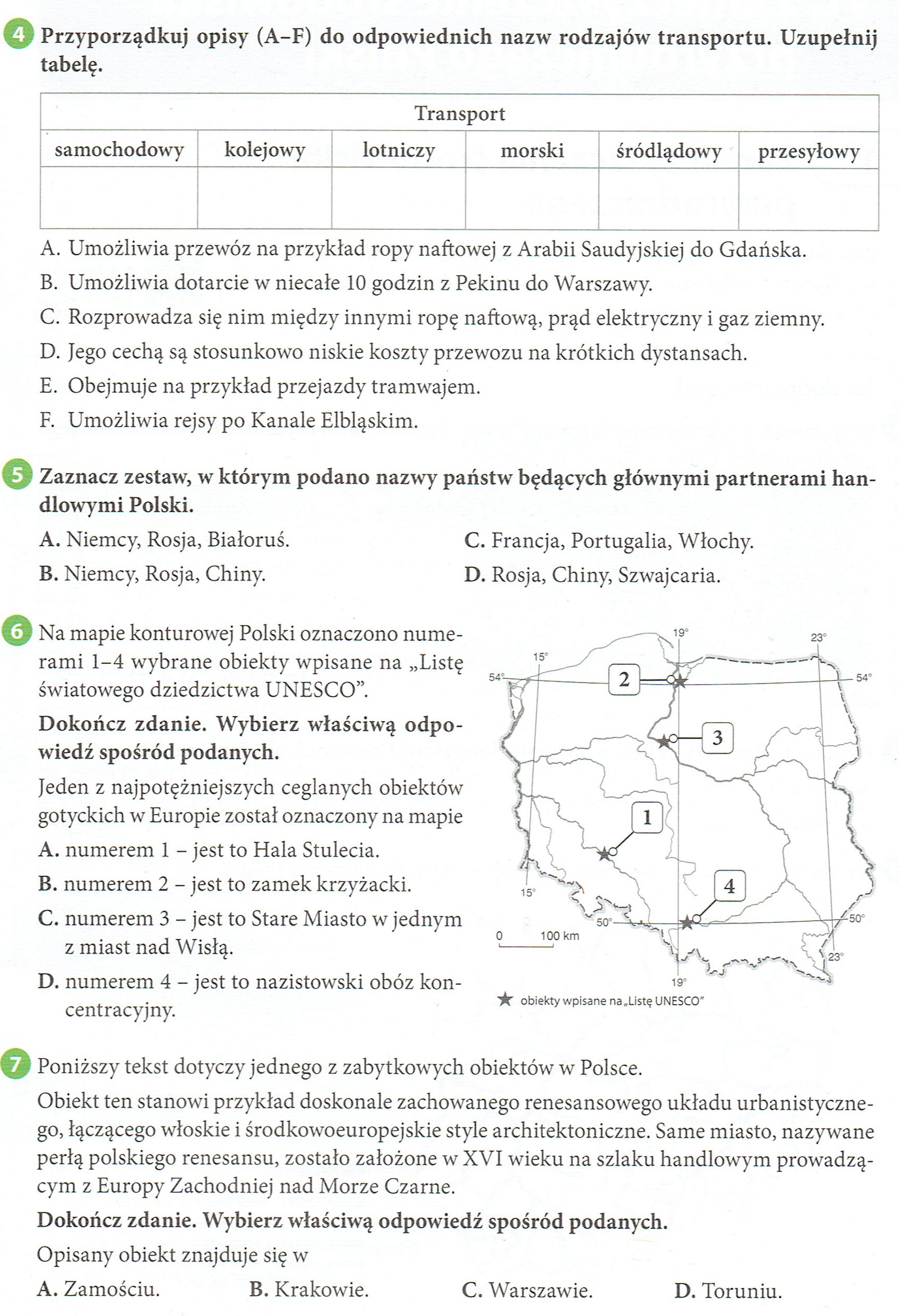 